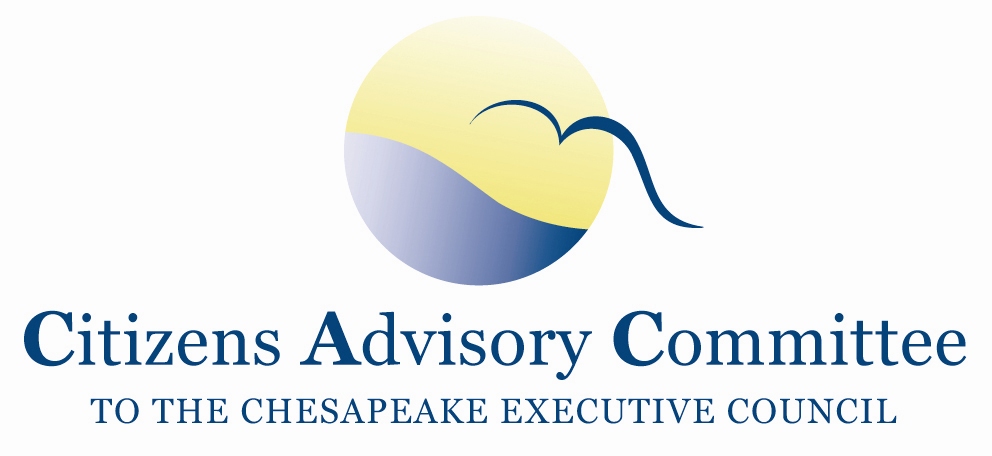 Tidewater Inn101 East Dover StreetEaston, MD 21601May 31- June 1, 2012AgendaThursday, May 31- Crystal  and Colonial Meeting Rooms11:00 a.m.	Call to Order…………………………………………………………..…...Nikki Tinsley, Chair 		Welcome and Introductions11:10 a.m.	Citizen Engagement		Updates from a Citizens Advisory Committee member………………………….Charlie Stek 12:10 p.m. 	Lunch- Oxford Room1:00 p.m.	Chesapeake Bay Water Quality Nutrient TradingThe Economics of Trading…………………………………………………......….Ann SwansonChesapeake Bay Commission, Executive Director 2:00 p.m.	Program Accountability and Federal-Led ActionChesapeake Bay Program updates and discussion…………………………….….Jim EdwardDeputy Director, EPA Chesapeake Bay Program OfficeDiscussion Items: 	Jurisdictions’ Watershed Implementation Plans and the 2012-2013 Two-Year MilestonesNutrient TradingExecutive Order report and action planUpdates:Chesapeake Bay TMDL litigation2:55 p.m.	 Break3:00 p.m.	Program Accountability and State-Led ActionMD Watershed Assistance Collaborative…………………………..…...…...Brent McCloskeyChesapeake and Coastal Services, MD Department of Natural Resources 3:45 p.m.	Development and Environmentally Sensitive Design PracticesTour the Easton Village Housing Community………………………………Karen McJunkin, CAC Member and Elm Street Development	Mike Burlbaugh, Elm Street Development4:45 p.m.	Committee Discussion5:30 p.m.	Meeting Recess7:00 p.m.	Dinner- Scossa		Members will continue to discuss meeting topics and issues during in an informal setting. Friday, June 1- Crystal and Colonial Meeting RoomsPlease check-out of the Inn prior to the meeting.Breakfast will be provided in the Oxford Room from 7:30 am- 8:30 am.  8:30 a.m.	Call to Order……………………………...………………………..………Nikki Tinsley, Chair 	 8:35 a.m.	Federal Actions- Clean Water Authorities and other LegislationChoose Clean Water Coalition Updates…………………………Hilary Harp Falk, DirectorUpdate on Federal Bills2012 Farm BillThe Chesapeake Bay Program Reauthorization and Improvement Act (Rep. Goodlatte R-VA)Main Themes for the Coalition’s Conference9:30 a.m.	Opportunities for Public/Private Partnerships………………………….…….Joanne Throwe		Director, Environmental Finance Center10:30 a.m.	 Program Accountability- Chesapeake Bay Program partnershipCBP Goal Implementation Team Decision Framework………………………..Carl HershnerVirginia Institute of Marine ScienceChair, Decision Framework Implementation Workgroup GIT 6 (Enhance Partnering and Leadership) 11:15 a.m.	Business Meeting and Committee Discussion………………..…………Nikki Tinsley, Chair	Approval of March 2012 meeting minutes Member and staff updatesSuggestions for September agenda items12:15 p.m.	Adjourn Next Meeting is September 6-7, 2012Pennsylvania